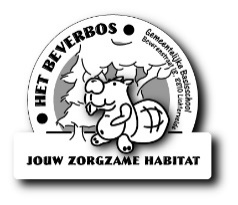 12 september 202316 en 28 september 2023OuderraadBibbezoeken27 september 202316 tot 23 oktober 202324 en 26 oktober 2023Pedagogische studiedag Kick off LeerlokaalSportweekBibbezoeken28 oktober – 5 november 2023Herfstvakantie6 november 202313 tot 17 november 2023Instapdag nieuwe peutersSportweek18 november 202328 en 30 november 2023Muzikale activiteit ouderraadBibbezoeken4 december 2023Ouderraad5 december 202319 en 21 december 2023SinterklaasfeestBibbezoeken21 december 202321 december 2023FrietjesdagKerststandje ouderraad en oudercontacten lagere afdeling23 december- 7 januari 2024Kerstvakantie8 januari 202422 januari 202423 en 25 januari 202430 januari 2024Instapdag nieuwe peutersPedagogische studiedagBibbezoeken(Groot)Ouderfeest1 februari 2024Instapdag nieuwe peuters9 februari 2024Carnavalsstoet met aftercarnavalsparty door de oduerraad10 februari- 18 februari 2024Korkusvakantie19 februari 202419 tot 26 februari 202427 en 29 februari 2024Instapdatum nieuwe peutersSportweekBibbezoeken11 maart 2024Facultatieve vrije dag12 maart 2024Auteurslezing L218 maart 202418 tot 25 maart 2024Pedagogische studiedagSportweek19 maart 2024Auteurslezing L120 maart 2024Auteurslezing L321 maart 202421 maart 2024Auteurslezing Oudste kleutersOuderraad22 maart 2024Auteurslezing Jongste kleuters21-22 maart 2024Verkeersactiviteit: Dode hoek25 maart 202426 en 28 maart 2024Opstart Typelessen voor L4-5-6Bibbezoeken29 maart 2024Sobermaal30 maart – 14 april 204Paasvakantie15 april 2024Instapdag nieuwe peuters18 april 2024Auteurslezing L621 april 202425 en 30 april 2024H. VormselBibbezoeken26 april 2024Auteurslezing L4-528 april 2024Kinderrommelmarkt door de ouderraad1 mei 2024Vrijaf5 mei 2024Eerste communie9 mei 2024Lentefeest L1-L6 9-10 mei 202412 mei 2024VrijafMoederdag13 mei 202413 tot 17 mei 2024Instapdag nieuwe peutersSportweek20-21 mei 2024Vrijaf (facultatieve vrije dag)22-24 mei 2024Bosklassen25 mei 202428 en 30 mei 2024SchoolfeestBibbezoeken4 juni 20249 juni 202420 juni 2024OuderraadVaderdagFrietjesdag24 juni 202425 juni 2024Proclamatie K3Proclamatie L628 juni 2024Beverbos Got Talent / Laatste schooldag